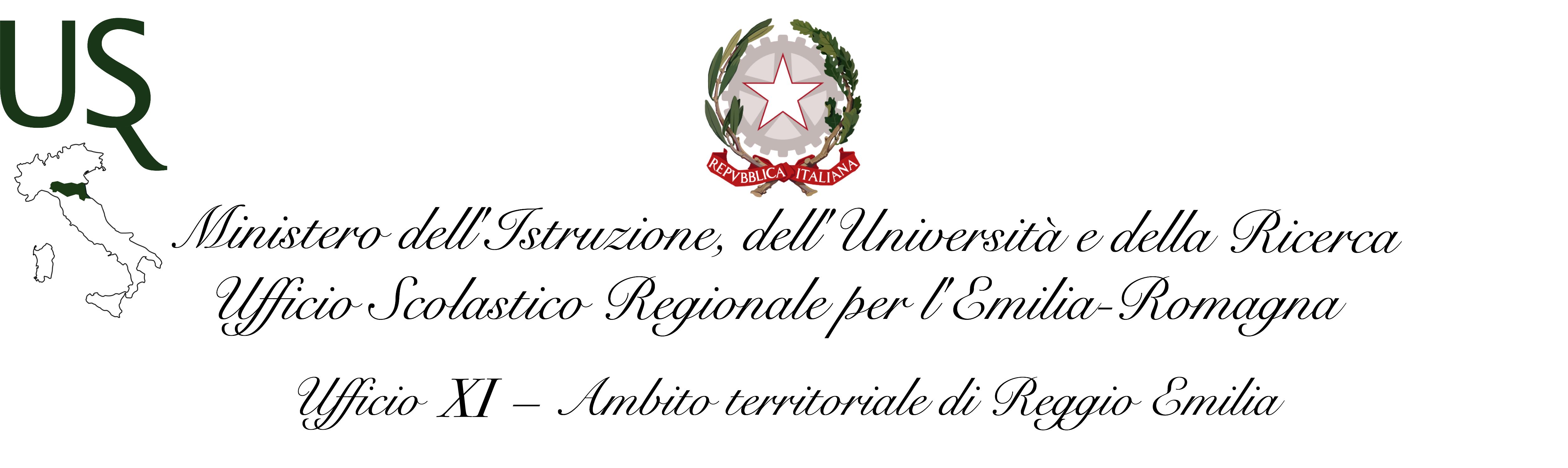 MIUR                                                                                                                                 CONI - CIPModulo di iscrizione diversamente abiliCategorie: NV – NU – HFD - DIRL’Istituto ………………………................................................................... iscrive i seguenti atleti/e  Sulla base delle dichiarazioni del Dirigente Scolastico, agli atti di questo ufficio, si attesta che gli alunni/e sopra indicati/e sono iscritti e frequentanti istituti aderenti ai Campionati Studenteschi 2018/2019 ed in regola relativamente alle norme sulla tutela sanitaria, alle norme assicurative in vigore e a quant'altro previsto dalle vigenti disposizioni, e sono in possesso di valido documento d'identità nonché adeguatamente preparati per partecipare alla competizione.Data: ___________ 		Il Dirigente Scolastico		                                             ___________________________	Il presente modulo deve essere inviato all’ufficio scrivente (edfisica.reggioemilia@istruzioneer.gov.it) entro il 08 gennaio  2019.Campionati  Studenteschi   2018 – 2019MANIFESTAZIONE PROVINCIALE - CORSA CAMPESTREReggio Emilia, CAMPUS SAN LAZZARO, via Amendola, 2Mercoledi’/giovedi’  16-17 gennaio 2019 (riserva 23-24 gennaio 19)CognomeNomenato/agg/mm/aanato/agg/mm/aaCategoria +. cat.disabilitàScuola Media – IstitutoDocente accompagnatoreReferente Rappresentativa prof.:Si dichiara che, ai sensi della Legge 196/2003 e del GDPR 679/2016, gli Istituti hanno acquisito agli atti il consenso da parte delle famiglie degli  iscritti/e alla manifestazione al fine del trattamento dei dati per i soli scopi relativi alla gestione delle gare, alla elaborazione e pubblicazione delle classifiche, alla compilazione di moduli iscrizione a manifestazioni successive alle regionali.